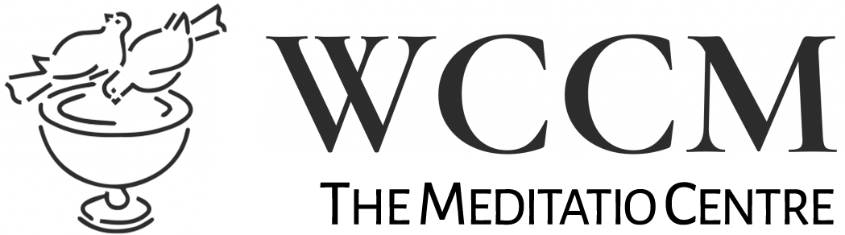 St Marks, Myddelton Sq London EC1R 1XX www.meditatiocentrelondon.org  e. meditatio@wccm.org  t. 020 7278 2070The Meditatio Centre, London is looking for volunteers to help the smooth running of our events programme. The Meditatio Centre is a vibrant and welcoming place and a true oasis in the hub bub of a busy city. It is open to people from all walks of life, from any religious, spiritual or secular tradition. We host an annual programme of events to explore the deeper dimensions of life.  Our speakers look at the contemplative aspects of modern living: science, the arts, business, the environment, interfaith and the mystical core of Christianity. Workshops enliven the space –  yoga, movement, poetry ,art and dance. We are looking for help to ensure that we offer a welcoming and positive environment for everyone coming to our Centre seeking spiritual nurturing. To do this, we are looking for support with the following tasks:Welcome and registrations- making sure everyone arriving is looked after from the outset, contact details are correct and payment is taken. Refreshments- offering refreshment is vital to our community at the Meditatio Centre! General Set up – setting up the room and helping to clear up after the events. Technical Support- someone to manage the online audience at our hybrid events (we use zoom) The Centre has an annual programme of events which take place either on Saturdays between 10.30 – 4.00 pm or evenings from 6.00 - 9.00 pm. We have between 3-4 events each month.You will report to Lucy Barnes, Centre Coordinator.What is in it for you? You join our meditation community and can hear brilliant speakers on contemplation and meditation from all over the world FOR FREE!We can offer travel expenses.Further details from Kate Middleton & Lucy Barnes meditatio@wccm.org 